	National Casualty CompanyHome Office:	One Nationwide PlazaColumbus, Ohio 43215Adm. Office:		Scottsdale, Arizona 85258	Scottsdale Insurance CompanyHome Office:	One Nationwide PlazaAdm. Office:		Scottsdale, Arizona 85258	Scottsdale Indemnity CompanyHome Office:	One Nationwide PlazaAdm. Office:		,  85258	Scottsdale Surplus Lines Insurance CompanyAdm. Office:		,  85258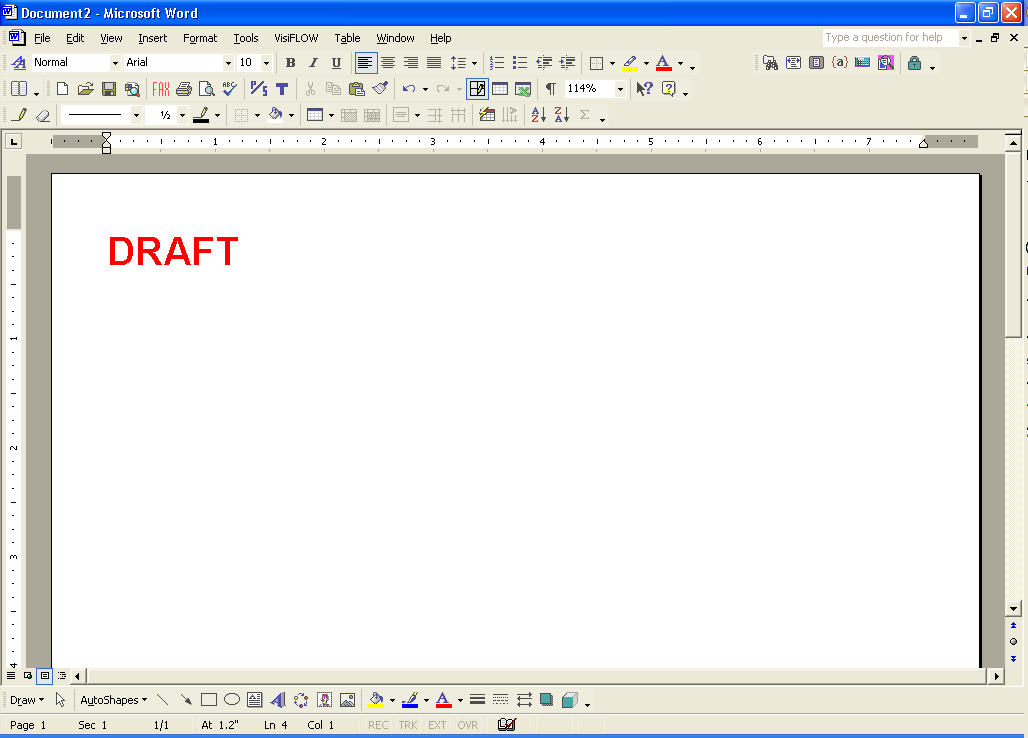 AUTO DEALERS ERRORS AND OMISSIONS SUPPLEMENTAL APPLICATION(To be completed in addition to CGZ-APP-6 Application for Garage Policy)Applicant Name:      	1.	Errors and Omissions Limits:	 $25,000	 $50,000	 $100,000 $300,000	 $500,000	 $1,000,0002.	Deductible:	 $500	 $1,000	 $2,500 (Financial Statement Required)Truth-In-LendingFinancing Procedures:	In-House	Percent of sales 	     %Do you follow Federal, State and Local Truth-in-Lending statutes?	 Yes   NoIs the auto’s title transferred into the customer’s name at time of possession?	 Yes   NoIs the dealership listed as the lienholder on the title?	 Yes   NoDo you verify customer insurance coverage?	 Yes   NoDo you perform repossessions?	 Yes   NoIf yes:Is the operation insured under separate cover?	 Yes   NoIs insurance verified for independent repossessions firms used?	 Yes   No	Dealer Arranges Financing with Outside Firm	Percent of sales 	     %Name and title of staff member arranging financing:      	Experience of staff member arranging financing:      	Do you have in-house approval authority?	 Yes   NoDo you follow Federal, State and Local Truth-in-Lending statutes?	 Yes   NoDo you require final approval prior to releasing the auto?	 Yes   No	Customer Arranges Own Financing	Percent of sales 	     %Odometer/Damage Disclosure4.	Verification procedures used for odometer/damage disclosure:	Carfax or similar industry report on all autos	Title search on all autos	Vehicle inspection on all vehicles by:	In-house mechanic	Independently insured mechanic (Certificate of Insurance must be on file)6.	Disclosure procedures used:	Checklist	Customer written acknowledgement	Other:      	Auto Titling7.	Staff member responsible for DMV paperwork:      	8.	Experience of staff member:      	Refer to the application form for state fraud warnings.Applicant or authorized representative of the applicant, confirm and warrant that all of the above are true and accurate representations of my garage operation. Applicant’s Name/Title Applicant’s Signature (Must be signed by an authorized representative, owner, partner or executive officer)	 Date Producer’s Name	 Date5.	Describe procedures if prior damage or salvage title is discovered:      9.	Describe procedure for verification that titles and liens are filed accurately:      